А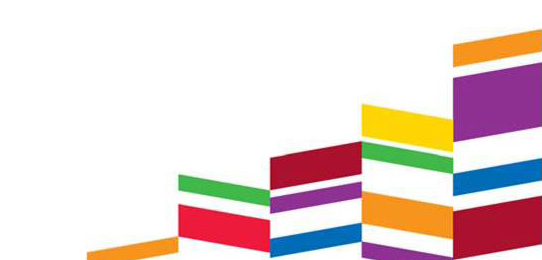 Отдел образованияАдминистрации Фировского районаЕдиный методический день  «Проектная деятельность в работе учителя»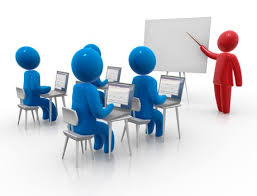   23 марта 2017 г.МБОУ Рождественская СОША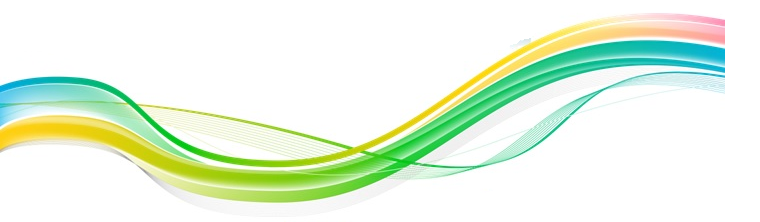          Цель  проведения единого методического дня – обмен и распространение  педагогического опыта, создание необходимых условий для повышения педагогического мастерства, совершенствование методической подготовки учителя в условиях введения и реализации ФГОС нового поколения.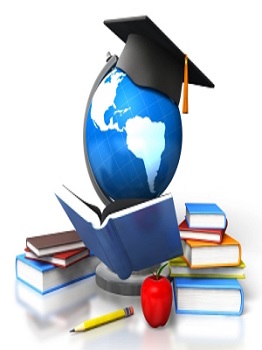          Содержание и  формы методической работы в Фировском районе определяются единой   методической темой «Повышение  качества  образования  через диагностику и анализ результатов профессиональной  деятельности  педагогов»9.30 - Открытие единого методического дня (актовый зал)-  Награждение педагогических работников Фировского района, подведение итогов муниципального конкурса «Самый классный классный»Открытые уроки по расписанию:1 урок   10.00 -10.452 урок   11.00 -11.453 урок    12.00-12.45            11.45 – 13.00Работа методических объединений по плану13.00 - Подведение итогов.              Вручение благодарственных писем  отдела образования   Администрации Фировского района                                                                    (актовый зал)